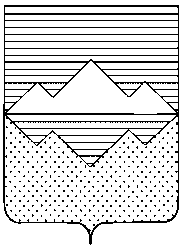 СОБРАНИЕ ДЕПУТАТОВСАТКИНСКОГО МУНИЦИПАЛЬНОГО РАЙОНАЧЕЛЯБИНСКОЙ ОБЛАСТИРЕШЕНИЕот 25 октября  2017 года № 245/32г. СаткаО внесении изменений и дополнений в решение Собрания депутатов Саткинского муниципального района от 18.05.2016 №93/11 «Об утверждении Положения «О бюджетном процессе в Саткинском муниципальном районе в новой редакции»В соответствии с Бюджетным кодексом Российской Федерации, Федеральным законом от 06.10.2003 № 131-ФЗ «Об общих принципах организации местного самоуправления в Российской Федерации», руководствуясь Уставом Саткинского муниципального районаСОБРАНИЕ ДЕПУТАТОВ САТКИНСКОГО МУНИЦИПАЛЬНОГО РАЙОНА РЕШАЕТ:Внести в решение Собрания депутатов Саткинского муниципального района от 18.05.2016 № 93/11 (в ред. от 28.12.2016 года) «Об утверждении Положения «О бюджетном процессе в Саткинском муниципальном районе в новой редакции» следующие изменения и дополнения:в части 7:пункт 20 исключить;в пункте 24 слова «в объекты капитального строительства и (или) на приобретение объектов недвижимого имущества» заменить словами «в объекты капитального строительства, находящиеся в собственности указанных юридических лиц, и (или) на приобретение ими объектов недвижимого имущества, либо в целях предоставления взноса в уставные (складочные) капиталы дочерних обществ указанных юридических лиц на осуществление капитальных вложений в объекты капитального строительства, находящиеся в собственности таких дочерних обществ, и (или) на приобретение такими дочерними обществами объектов недвижимого имущества»;дополнить пунктами 33-1 - 33-4 следующего содержания:«33-1) определяет порядок принятия решений о предоставлении субсидий юридическим лицам, 100 процентов акций (долей) которых принадлежит району, на осуществление капитальных вложений в объекты капитального строительства, находящиеся в собственности указанных юридических лиц, и (или) на приобретение ими объектов недвижимого имущества с последующим увеличением уставных капиталов таких юридических лиц в соответствии с законодательством Российской Федерации;33-2) устанавливает порядок предоставления субсидий юридическим лицам, 100 процентов акций (долей) которых принадлежит району, на осуществление капитальных вложений в объекты капитального строительства, находящиеся в собственности указанных юридических лиц, и (или) на приобретение ими объектов недвижимого имущества с последующим увеличением уставных капиталов таких юридических лиц в соответствии с законодательством Российской Федерации, включая требования к договорам (соглашениям) о предоставлении указанных субсидий, срокам и условиям их предоставления;33-3) устанавливает порядок принятия решения о заключении договоров (соглашений) о предоставлении из районного бюджета субсидий юридическим лицам (за исключением субсидий муниципальным учреждениям) на срок, превышающий срок действия лимитов бюджетных обязательств;33-4) устанавливает случаи принятия главным распорядителем (распорядителем) бюджетных средств решений о передаче своих бюджетных полномочий получателя бюджетных средств находящимся в его ведении получателям бюджетных средств или Финансовому управлению администрации Саткинского муниципального района, а также полномочий получателей бюджетных средств, находящихся в его ведении, другим получателям бюджетных средств, находящимся в его ведении;»;в части 8:дополнить пунктами 25-1 и 25-2 следующего содержания:«25-1) устанавливает порядок постановки на учет бюджетных обязательств;25-2) устанавливает в соответствии с общими требованиями, установленными Министерством финансов Российской Федерации, порядок принятия решений главным распорядителем (распорядителем) бюджетных средств о передаче своих бюджетных полномочий получателя бюджетных средств находящимся в его ведении получателям бюджетных средств или Финансовому управлению администрации Саткинского муниципального района, а также полномочий получателей бюджетных средств, находящихся в его ведении, другим получателям бюджетных средств, находящимся в его ведении;»;в пункте 58 после слов «налога, сбора,» дополнить словами «страхового взноса,»;в пункте 59 после слов «налога, сбора,» дополнить словами «страхового взноса,»;часть 13 дополнить абзацами следующего содержания:«Главный распорядитель (распорядитель) бюджетных средств в случаях, установленных Администрацией Саткинского муниципального района в порядке, установленном Финансовым управлением администрации Саткинского муниципального района, в соответствии с общими требованиями, установленными Министерством финансов Российской Федерации, вправе принять решение о передаче:1) своих бюджетных полномочий получателя бюджетных средств находящимся в его ведении получателям бюджетных средств или Финансовому управлению администрации Саткинского муниципального района;2) полномочий получателей бюджетных средств, находящихся в его ведении, другим получателям бюджетных средств, находящимся в его ведении.»;в части 17:в пункте 7 слово «исполняет» заменить словом «осуществляет»;дополнить абзацем следующего содержания:«Получатель бюджетных средств передает другому получателю бюджетных средств бюджетные полномочия в порядке, установленном Финансовым управлением администрации Саткинского муниципального района, в соответствии с общими требованиями, установленными Министерством финансов Российской Федерации, в соответствии с решением главного распорядителя бюджетных средств, указанным в части 13 настоящего Положения.»;в части 28:пункт 1 изложить в следующей редакции:«1) основные направления бюджетной и налоговой политики;»;в пункте 5 слова «области» исключить;в части 53:пункт 2 дополнить словами «изменением подведомственности распорядителей (получателей) бюджетных средств и при осуществлении органами исполнительной власти (органами местного самоуправления) бюджетных полномочий, предусмотренных пунктом 5 статьи 154 Бюджетного кодекса»;пункт 3 дополнить словами «и (или) предусматривающих перечисление этих средств в счет оплаты судебных издержек, увеличения подлежащих уплате казенным учреждением сумм налогов, сборов, пеней, штрафов, а также социальных выплат (за исключением выплат, отнесенных к публичным нормативным обязательствам), установленных законодательством Российской Федерации»;пункт 7 изложить в следующей редакции:«7) в случае получения уведомления о предоставлении субсидий, субвенций, иных межбюджетных трансфертов, имеющих целевое назначение, и безвозмездных поступлений от физических и юридических лиц сверх объемов, утвержденных решением о бюджете, а также в случае сокращения (возврата при отсутствии потребности) указанных межбюджетных трансфертов;»;пункт 8 после слов «изменения типа» дополнить словом «(подведомственности)»;в абзаце втором части 72 слова «нарастающим итогом с начала текущего финансового года либо на соответствующий квартал» заменить словами «либо нарастающим итогом с начала текущего финансового года»;абзац второй части 73 изложить в следующей редакции:«Субсидии, субвенции, иные межбюджетные трансферты, имеющие целевое назначение (в случае получения уведомления об их предоставлении), в том числе поступающие в районный бюджет в порядке, установленном частью 78 настоящего Положения, а также безвозмездные поступления от физических и юридических лиц, фактически полученные при исполнении районного бюджета сверх утвержденных решением о районном бюджете на текущий финансовый год и плановый период доходов, направляются на увеличение расходов районного бюджета соответственно в целях предоставления субсидий, субвенций, иных межбюджетных трансфертов, имеющих целевое назначение, с внесением изменений в сводную бюджетную роспись без внесения изменений в решение о районном бюджете на текущий финансовый год и плановый период.»;в части 92 слова «палат» заменить словами «палата»;в части 97:в абзаце седьмом после слов «муниципальных контрактов,» дополнить словами «а также контрактов (договоров, соглашений), заключенных в целях исполнения указанных договоров (соглашений) и муниципальных контрактов,»;в абзаце десятом после слов «муниципальных контрактов,» дополнить словами «а также контрактов (договоров, соглашений), заключенных в целях исполнения указанных договоров (соглашений) и муниципальных контрактов,», слова «главных распорядителей (распорядителей)» заменить словами «главных распорядителей (распорядителей, получателей)», слова «предоставивших средства из районного бюджета» заменить словами «заключивших договоры (соглашения) о предоставлении средств из районного бюджета, муниципальные контракты»;в абзаце третьем пункта 1 части 103 после слова «коду» дополнить словами «вида расходов».2. Приостановить до 1 января 2018 действие пункта 9 части 27 решения Собрания депутатов Саткинского муниципального района от 18.05.2016 № 93/11 «Об утверждении Положения «О бюджетном процессе в Саткинском муниципальном районе в новой редакции»3. Контроль за исполнением настоящего решения возложить на комиссию по финансам, бюджету и экономической политике (председатель Ковригина И.М.).4. Настоящее решение вступает в силу с 1 января 2018 года, за исключением положений, для которых настоящей частью установлен иной срок вступления их в силу.Абзацы третий – восьмой части 1, абзацы четвертый-шестой части 2, части 3, 4, 5, 8 настоящего Решения вступают в силу со дня официального опубликования настоящего Решения.Глава Саткинского муниципального района				А.А. Глазков